Сравнительная таблицак приказу Министра финансов Республики Казахстан «О внесении изменений в некоторые приказы Министра финансов Республики Казахстан» №п/пСтруктурный элемент Действующая редакцияДействующая редакцияДействующая редакцияПредлагаемая редакцияОбоснованиеКроме ссылки на поручения необходимо указать:1) суть поправки;2) четкие обоснования каждой вносимой поправки Правила корректировки размера облагаемого импорта в рамках Евразийского экономического союза, утвержденные приказом Министра финансов Республики Казахстан от 1 февраля 2018 года № 103 «Об утверждении Правил корректировки размера облагаемого импорта в рамках Евразийского экономического союза»Правила корректировки размера облагаемого импорта в рамках Евразийского экономического союза, утвержденные приказом Министра финансов Республики Казахстан от 1 февраля 2018 года № 103 «Об утверждении Правил корректировки размера облагаемого импорта в рамках Евразийского экономического союза»Правила корректировки размера облагаемого импорта в рамках Евразийского экономического союза, утвержденные приказом Министра финансов Республики Казахстан от 1 февраля 2018 года № 103 «Об утверждении Правил корректировки размера облагаемого импорта в рамках Евразийского экономического союза»Правила корректировки размера облагаемого импорта в рамках Евразийского экономического союза, утвержденные приказом Министра финансов Республики Казахстан от 1 февраля 2018 года № 103 «Об утверждении Правил корректировки размера облагаемого импорта в рамках Евразийского экономического союза»Правила корректировки размера облагаемого импорта в рамках Евразийского экономического союза, утвержденные приказом Министра финансов Республики Казахстан от 1 февраля 2018 года № 103 «Об утверждении Правил корректировки размера облагаемого импорта в рамках Евразийского экономического союза»Правила корректировки размера облагаемого импорта в рамках Евразийского экономического союза, утвержденные приказом Министра финансов Республики Казахстан от 1 февраля 2018 года № 103 «Об утверждении Правил корректировки размера облагаемого импорта в рамках Евразийского экономического союза»Правила корректировки размера облагаемого импорта в рамках Евразийского экономического союза, утвержденные приказом Министра финансов Республики Казахстан от 1 февраля 2018 года № 103 «Об утверждении Правил корректировки размера облагаемого импорта в рамках Евразийского экономического союза»1.Пункт 5     5. Орган государственных доходов, рассматривающий заявление о ввозе товаров и уплате косвенных налогов и декларацию по косвенным налогам по импортированным товарам, осуществляет корректировку размера облагаемого импорта в течении десяти рабочих дней со дня принятия декларации и заявления.      По результатам корректировки налогоплательщику направляется уведомление об устранении нарушений, выявленных органами государственных доходов по результатам камерального контроля, предусмотренное подпунктом 10) пункта 2 статьи 114 Кодекса.     5. Орган государственных доходов, рассматривающий заявление о ввозе товаров и уплате косвенных налогов и декларацию по косвенным налогам по импортированным товарам, осуществляет корректировку размера облагаемого импорта в течении десяти рабочих дней со дня принятия декларации и заявления.      По результатам корректировки налогоплательщику направляется уведомление об устранении нарушений, выявленных органами государственных доходов по результатам камерального контроля, предусмотренное подпунктом 10) пункта 2 статьи 114 Кодекса.     5. Орган государственных доходов, рассматривающий заявление о ввозе товаров и уплате косвенных налогов и декларацию по косвенным налогам по импортированным товарам, осуществляет корректировку размера облагаемого импорта в течении десяти рабочих дней со дня принятия декларации и заявления.      По результатам корректировки налогоплательщику направляется уведомление об устранении нарушений, выявленных органами государственных доходов по результатам камерального контроля, предусмотренное подпунктом 10) пункта 2 статьи 114 Кодекса.      5. Орган государственных доходов, рассматривающий заявление о ввозе товаров и уплате косвенных налогов, осуществляет корректировку размера облагаемого импорта в течении десяти рабочих дней со дня принятия заявления.По результатам корректировки налогоплательщику направляется уведомление об устранении нарушений, выявленных органами государственных доходов по результатам камерального контроля, предусмотренное подпунктом 10) пункта 2 статьи 114 Кодекса.   При  импорте товаров с государств-членов ЕАЭС налогоплательщик обязан представить в налоговый орган Декларацию по косвенным налогам по импортированным товарам   и Заявление о ввозе товаров и уплате косвенных налогов.   В целях оптимизации налоговой отчетности предлагается исключить представление Декларации по косвенным налогам по импортированным товарам.   В целях исполнения пунктов 2.1 и 2.2 Дорожной карты  по оптимизации услуги «Прием налоговых форм при экспорте (импорте) товаров в рамках Таможенного союза», утвержденной  Заместителем Премьер-министра Жумагалиевым А.К.                       от 27 марта 2018 года исключается  представление Декларации по косвенным налогам по импортированным товарам.   В целях приведения в соответствие со статьей 456 Кодекса Республики Казахстан от 25 декабря 2017 года              «О налогах и других обязательных платежах в бюджет» (Налоговый кодекс)Правила отзыва заявления о ввозе товаров и уплате косвенных налогов, утвержденные приказом Министра финансов Республики Казахстан от 6 февраля 2018 года № 133 «Об утверждении Правил отзыва заявления о ввозе товаров и уплате косвенных налогов»Правила отзыва заявления о ввозе товаров и уплате косвенных налогов, утвержденные приказом Министра финансов Республики Казахстан от 6 февраля 2018 года № 133 «Об утверждении Правил отзыва заявления о ввозе товаров и уплате косвенных налогов»Правила отзыва заявления о ввозе товаров и уплате косвенных налогов, утвержденные приказом Министра финансов Республики Казахстан от 6 февраля 2018 года № 133 «Об утверждении Правил отзыва заявления о ввозе товаров и уплате косвенных налогов»Правила отзыва заявления о ввозе товаров и уплате косвенных налогов, утвержденные приказом Министра финансов Республики Казахстан от 6 февраля 2018 года № 133 «Об утверждении Правил отзыва заявления о ввозе товаров и уплате косвенных налогов»Правила отзыва заявления о ввозе товаров и уплате косвенных налогов, утвержденные приказом Министра финансов Республики Казахстан от 6 февраля 2018 года № 133 «Об утверждении Правил отзыва заявления о ввозе товаров и уплате косвенных налогов»Правила отзыва заявления о ввозе товаров и уплате косвенных налогов, утвержденные приказом Министра финансов Республики Казахстан от 6 февраля 2018 года № 133 «Об утверждении Правил отзыва заявления о ввозе товаров и уплате косвенных налогов»Правила отзыва заявления о ввозе товаров и уплате косвенных налогов, утвержденные приказом Министра финансов Республики Казахстан от 6 февраля 2018 года № 133 «Об утверждении Правил отзыва заявления о ввозе товаров и уплате косвенных налогов»   2.Пункт 7Пункт 7      7. При отзыве ошибочно представленного Заявления в лицевых счетах налогоплательщика сторнирование начисленных сумм косвенных налогов производится органом государственных доходов в случаях:      1) отражения в декларации по косвенным налогам по импортированным товарам ошибочно представленного Заявления, путем отзыва такой декларации по косвенным налогам по импортированным товарам;      2) отражения в декларации по косвенным налогам по импортированным товарам нескольких Заявлений, в том числе ошибочно представленного Заявления, путем представления дополнительной декларации по косвенным налогам по импортированным товарам.7. При отзыве ошибочно представленного Заявления в лицевых счетах налогоплательщика сторнирование начисленных сумм косвенных налогов производится органом государственных доходов.7. При отзыве ошибочно представленного Заявления в лицевых счетах налогоплательщика сторнирование начисленных сумм косвенных налогов производится органом государственных доходов.   При  импорте товаров с государств-членов ЕАЭС налогоплательщик обязан представить в налоговый орган Декларацию по косвенным налогам по импортированным товарам   и Заявление о ввозе товаров и уплате косвенных налогов.   В целях оптимизации налоговой отчетности предлагается исключить представление Декларации по косвенным налогам по импортированным товарам.   В целях исполнения пунктов 2.1 и 2.2 Дорожной карты  по оптимизации услуги «Прием налоговых форм при экспорте (импорте) товаров в рамках Таможенного союза», утвержденной  Заместителем Премьер-министра Жумагалиевым А.К.                       от 27 марта 2018 года исключается  представление Декларации по косвенным налогам по импортированным товарам.   В целях приведения в соответствие со статьей 456 Кодекса Республики Казахстан от 25 декабря 2017 года              «О налогах и других обязательных платежах в бюджет» (Налоговый кодекс)3.Пункт 9Пункт 99. Налогоплательщик для отзыва Заявления по основаниям, предусмотренным пунктом 5 настоящих Правил, одновременно с налоговым заявлением представляет дополнительную декларацию по косвенным налогам по импортированным товарам.Исключить.Исключить.При  импорте товаров с государств-членов ЕАЭС налогоплательщик обязан представить в налоговый орган Декларацию по косвенным налогам по импортированным товарам   и Заявление о ввозе товаров и уплате косвенных налогов.   В целях оптимизации налоговой отчетности предлагается исключить представление Декларации по косвенным налогам по импортированным товарам.   В целях исполнения пунктов 2.1 и 2.2 Дорожной карты  по оптимизации услуги «Прием налоговых форм при экспорте (импорте) товаров в рамках Таможенного союза», утвержденной  Заместителем Премьер-министра Жумагалиевым А.К.                       от 27 марта 2018 года исключается  представление Декларации по косвенным налогам по импортированным товарам.   В целях приведения в соответствие со статьей 456 Кодекса Республики Казахстан от 25 декабря 2017 года              «О налогах и других обязательных платежах в бюджет» (Налоговый кодекс)4.Пункт 10Пункт 10      10. В случае отзыва Заявления в связи с внесением изменений и дополнений при осуществлении частичного возврата товаров, импортированных на территорию Республики Казахстан с территории государств-членов Евразийского экономического союза по причине ненадлежащих качества и (или) комплектации после истечения месяца, в котором такие товары ввезены, сведения по таким товарам подлежат отражению в дополнительной декларации по косвенным налогам по импортированным товарам, а также в Заявлении, представленном взамен отозванного Заявления.10. В случае отзыва Заявления в связи с внесением изменений и дополнений при осуществлении частичного возврата товаров, импортированных на территорию Республики Казахстан с территории государств-членов Евразийского экономического союза по причине ненадлежащих качества и (или) комплектации после истечения месяца, в котором такие товары ввезены, сведения по таким товарам подлежат отражению в Заявлении, представленном взамен отозванного Заявления.10. В случае отзыва Заявления в связи с внесением изменений и дополнений при осуществлении частичного возврата товаров, импортированных на территорию Республики Казахстан с территории государств-членов Евразийского экономического союза по причине ненадлежащих качества и (или) комплектации после истечения месяца, в котором такие товары ввезены, сведения по таким товарам подлежат отражению в Заявлении, представленном взамен отозванного Заявления.При  импорте товаров с государств-членов ЕАЭС налогоплательщик обязан представить в налоговый орган Декларацию по косвенным налогам по импортированным товарам   и Заявление о ввозе товаров и уплате косвенных налогов.   В целях оптимизации налоговой отчетности предлагается исключить представление Декларации по косвенным налогам по импортированным товарам.   В целях исполнения пунктов 2.1 и 2.2 Дорожной карты  по оптимизации услуги «Прием налоговых форм при экспорте (импорте) товаров в рамках Таможенного союза», утвержденной  Заместителем Премьер-министра Жумагалиевым А.К.                       от 27 марта 2018 года исключается  представление Декларации по косвенным налогам по импортированным товарам.   В целях приведения в соответствие со статьей 456 Кодекса Республики Казахстан от 25 декабря 2017 года              «О налогах и других обязательных платежах в бюджет» (Налоговый кодекс)5.Пункт 11Пункт 1111. В случае отзыва Заявления при осуществлении полного возврата товаров импортированных на территорию Республики Казахстан с территории государств-членов Евразийского экономического союза по причине ненадлежащих качества и (или) комплектации после истечения месяца, в котором такие товары ввезены, сведения по таким товарам подлежат отражению в дополнительной декларации по косвенным налогам по импортированным товарам.      Заявление, представленное по таким товарам, отзывается методом удаления в соответствии с подпунктом 1) пункта 3 статьи 458 Налогового кодекса.11. В случае полного возврата товаров импортированных на территорию Республики Казахстан с территории государств-членов Евразийского экономического союза по причине ненадлежащих качества и (или) комплектации после истечения месяца, в котором такие товары ввезены, Заявление, представленное по таким товарам, отзывается методом удаления в соответствии с подпунктом 1) пункта 3 статьи 458 Налогового кодекса.11. В случае полного возврата товаров импортированных на территорию Республики Казахстан с территории государств-членов Евразийского экономического союза по причине ненадлежащих качества и (или) комплектации после истечения месяца, в котором такие товары ввезены, Заявление, представленное по таким товарам, отзывается методом удаления в соответствии с подпунктом 1) пункта 3 статьи 458 Налогового кодекса.При  импорте товаров с государств-членов ЕАЭС налогоплательщик обязан представить в налоговый орган Декларацию по косвенным налогам по импортированным товарам   и Заявление о ввозе товаров и уплате косвенных налогов.   В целях оптимизации налоговой отчетности предлагается исключить представление Декларации по косвенным налогам по импортированным товарам.   В целях исполнения пунктов 2.1 и 2.2 Дорожной карты  по оптимизации услуги «Прием налоговых форм при экспорте (импорте) товаров в рамках Таможенного союза», утвержденной  Заместителем Премьер-министра Жумагалиевым А.К.                       от 27 марта 2018 года исключается  представление Декларации по косвенным налогам по импортированным товарам.   В целях приведения в соответствие со статьей 456 Кодекса Республики Казахстан от 25 декабря 2017 года              «О налогах и других обязательных платежах в бюджет» (Налоговый кодекс)6.Пункт 13Пункт 1313. В случае отзыва Заявления с целью внесения изменений и дополнений в лицевые счета налогоплательщика органом государственных доходов производится начисление (уменьшение) соответствующих сумм косвенных налогов на основании дополнительной декларации по косвенным налогам по импортированным товарам.13. В случае отзыва Заявления с целью внесения изменений и дополнений в лицевые счета налогоплательщика органом государственных доходов производится начисление (уменьшение) соответствующих сумм косвенных налогов на основании предоставленного заявления  на отзыв.13. В случае отзыва Заявления с целью внесения изменений и дополнений в лицевые счета налогоплательщика органом государственных доходов производится начисление (уменьшение) соответствующих сумм косвенных налогов на основании предоставленного заявления  на отзыв.При  импорте товаров с государств-членов ЕАЭС налогоплательщик обязан представить в налоговый орган Декларацию по косвенным налогам по импортированным товарам   и Заявление о ввозе товаров и уплате косвенных налогов.   В целях оптимизации налоговой отчетности предлагается исключить представление Декларации по косвенным налогам по импортированным товарам.   В целях исполнения пунктов 2.1 и 2.2 Дорожной карты  по оптимизации услуги «Прием налоговых форм при экспорте (импорте) товаров в рамках Таможенного союза», утвержденной  Заместителем Премьер-министра Жумагалиевым А.К.                       от 27 марта 2018 года исключается  представление Декларации по косвенным налогам по импортированным товарам.   В целях приведения в соответствие со статьей 456 Кодекса Республики Казахстан от 25 декабря 2017 года              «О налогах и других обязательных платежах в бюджет» (Налоговый кодекс)7.ПриложениеПриложениеПриложение к Правилам отзыва                заявления о ввозе товаров и уплате икосвенных налогов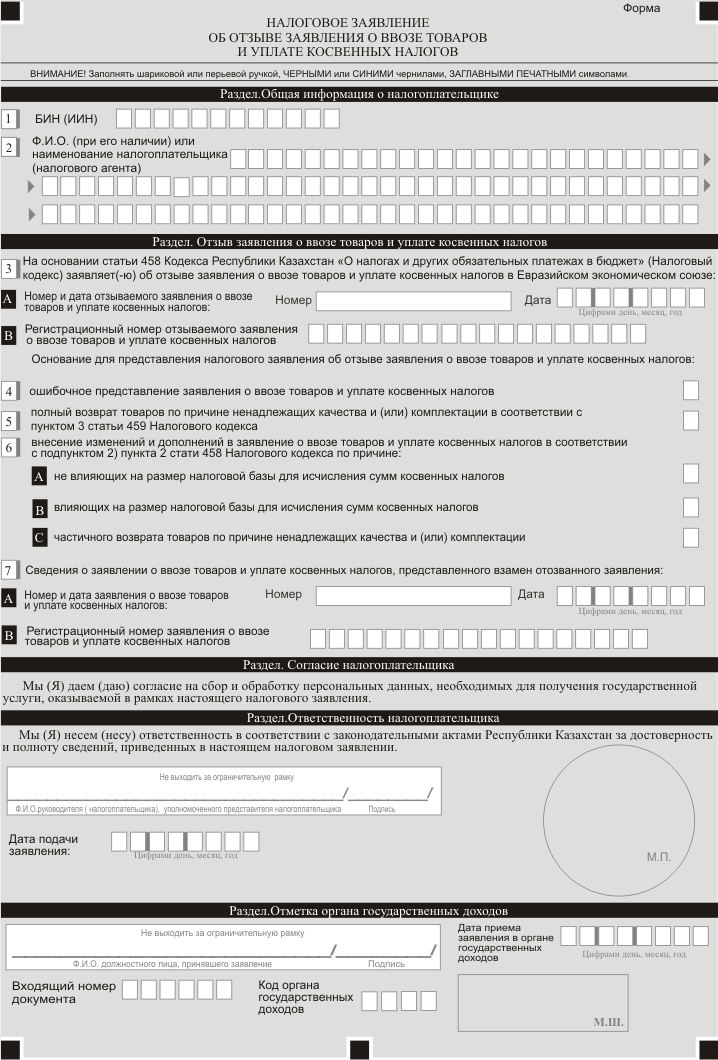 Приложение            к приказу Министра финансов Республики Казахстан от «___» _________ 2019 года № ___Приложение к Правилам отзыва заявления о ввозе товаров уплате и косвенных налогов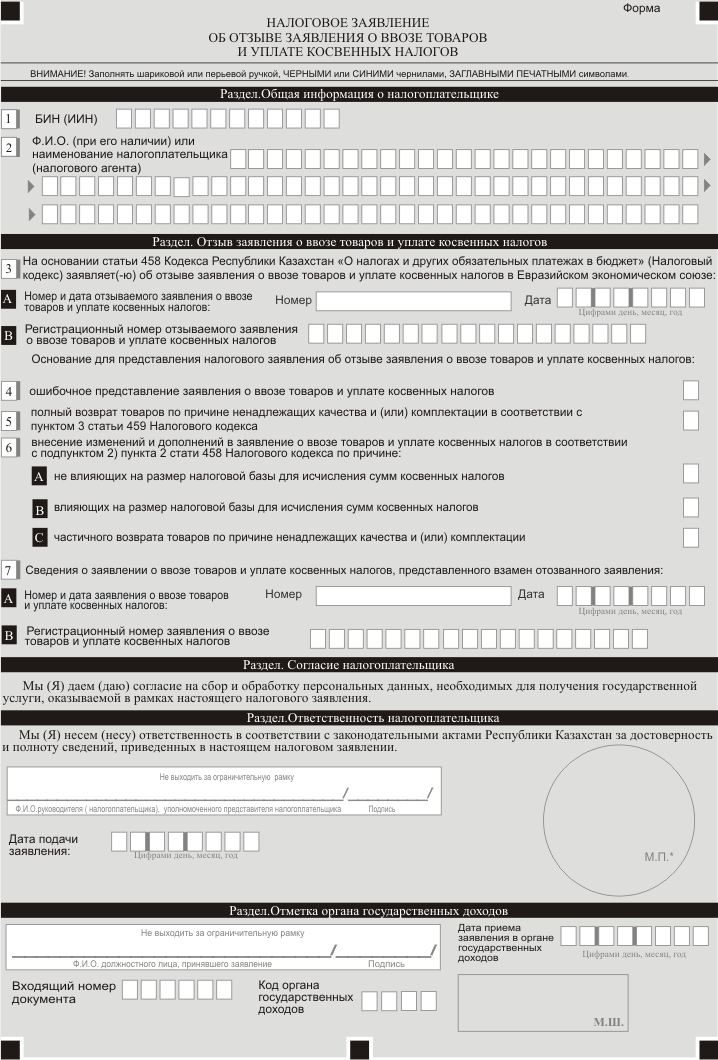 Примечание: * за исключением юридических лиц, относящихся к субъектам частного предпринимательства.Приложение            к приказу Министра финансов Республики Казахстан от «___» _________ 2019 года № ___Приложение к Правилам отзыва заявления о ввозе товаров уплате и косвенных налоговПримечание: * за исключением юридических лиц, относящихся к субъектам частного предпринимательства.   В целях приведения в соответствие  с пунктом 3-1 статьи 10 Предпринимательского кодекса Республики Казахстан